Publicado en  el 28/11/2016 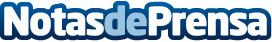 Fototipia, la preciosa técnica de impresión en peligro de desaparecerLa fototipia fue común en el pasado siglo XX, hoy solo la hacen un puñado de talleres en el mundo. Benrido, en Kyoto es uno de ellosDatos de contacto:Nota de prensa publicada en: https://www.notasdeprensa.es/fototipia-la-preciosa-tecnica-de-impresion-en_1 Categorias: Internacional Artes Visuales Entretenimiento Innovación Tecnológica http://www.notasdeprensa.es